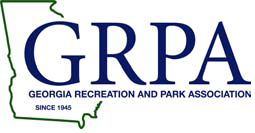 2019 State12 & Under Major Baseball TournamentHosted by:Parks & Recreation DepartmentClayton County Parks & Recreation Department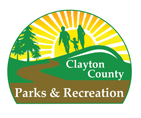 Athletic Division2300 Hwy. 138 S.E. , GA 30236Athletic Coordinator: Adeal Athletic Coordinator: Sequellia LoganTO:			District Representatives FROM:		Adeal Bell-Tournament DirectorSUBJECT: 		G.R.P.A. 12 & Under Major Baseball State TournamentDATE: 		Tuesday – Saturday June 25-29 of 2019Enclosures:		Welcome & Information Page		Tournament Brackets with Dates & Times		Directions to Lovejoy Park (Gerald Matthews Complex)		List of recommended hotelsReminders:		Check G.R.P.A. Athletic manual rules 		GHSA rules will be used.		Entry fee of $200.00 to be paid before first game Checks payable:  Clayton County Board of CommissionersHave an agency staff member at tournament to represent each teamImportant Phone Numbers:		770-473-3800					678-618-1114			Adeal  Cell Phone		404-569-1460			Sequellia Logan Cell Phone2019 Georgia Recreation & Parks AssociationG.R.P.A. 12 & Under Major Baseball TournamentJune 25-29, 2019Host:			Clayton County Parks & Recreation DepartmentTeams:		8 Teams.Entry Fee:		$200.00 (Entry fee must be paid prior to first game.)Rules:	The tournament will be governed by GHSA and G.R.P.A.	Rules and Regulations.Umpires:	.Awards:	First & Second place team trophies and Individual medals provided.Protest:	Only a full time Staff member or certified coach may file a protest. Protest will be handled on the spot before the next pitch. Protest fee $50.00 Uniforms:	(See G.R.P.A. Manual- Page 98 Article III, Section A)Grace Period:	Game Time is Forfeit Time.	Concession:	A concession will be available at the fields.2019 Georgia Recreation & Parks AssociationG.R.P.A. 12 & Under Major Baseball TournamentJune 25 – 29, 2019Dear coaches, players and parents:Clayton County would like to welcome you all to Lovejoy Regional Park. Information has been listed above with all contact information for staff during the tournament. You may reach the coordinators at any time, before and after hours.GRPA rosters are required and must be typed and alphabetized or your agency will be fined by the district and state. Rosters must include a copy of each player’s birth certificate. Admission: The fee for admission will be $5.00 for adults, $2.00 for senior adults (55 & older) and students (ages 6-17), and under 6 is free. Uniformed players and coaches will be admitted free. (A limit of 3 coaches per team will be admitted free, team moms are not included.)Bikes, Skateboards, roller skates, etc.: The items listed are not allowed inside the park. Pets on a leash are allowed. (At no point should the leash be off the pet)CCPR is an alcohol and tobacco free facility.“It Starts in the Parks”Directions to Lovejoy Regional ParkFROM 75 SOUTH () 	Exit #235 on  / 1941.  Keep traveling South on  Until you see the Food Depot Grocery Store on the right.  Turn Right on    will be approx. ½ mile on your left.FROM 75 NORTH () 	Exit 218 Hwy. 81/20.  Turn left off the exit. Go to 2nd light turn right onto 81.  Take a right at the stop sign.  Cross over 19/41 at the Food Depot.   will be approx. ½ mile on your left.From  85 (Riverdale)	Take Hwy. 138 east to   Turn Right on  Turn Right on    will be approx. ½ mile on your left.From Hwy. 54 ()  	Take Hwy. 54 East toward . Turn Right on    will be approx. 8 miles on your Right.From Interstate 85 (LaGrange) 	Take I - 85 North to Exit 13 / Hwy. 138 east to   Turn Right on  Turn Right on    will be approx. ½ mile on your left.From Exit 221 (Jonesboro Road):  Take Jonesboro Road west away from Interstate 75. Drive approximately 5-6 miles until the road comes to an end. Turn right onto McDonough Rd, and cross over Tara Blvd. Make the second left into Gerald Mathews Complex and the park is on your left.Recommended Hotels Courtyard by Marriott115 Mill Road, McDonough Ga678-902-9000Fairfield Inn & Suites by Marriott Atlanta McDonough30 Mill Rd, McDonough, GA 30253(770) 305-0180La Quinta Inn & Suites by Wyndham McDonough100 Mill Rd, McDonough, GA 30253(678) 782-6559Home2 Suites by Hilton McDonough60 Mill Rd, McDonough, GA 30253(678) 369-2527Tru by Hilton McDonough251 Avalon Ct, McDonough, GA 30253(678) 809-9444Hampton Inn Atlanta McDonough250 Avalon Ct, McDonough, GA 30253(770) 957-5808Residence Inn by Marriott Atlanta McDonough1200 Avalon Pkwy, McDonough, GA 30253(678) 782-7599Hilton Garden Inn Atlanta South-McDonough95 Highway 81 West, McDonough, GA 30253(678) 827-7200